								07.05.2024   259-01-03-109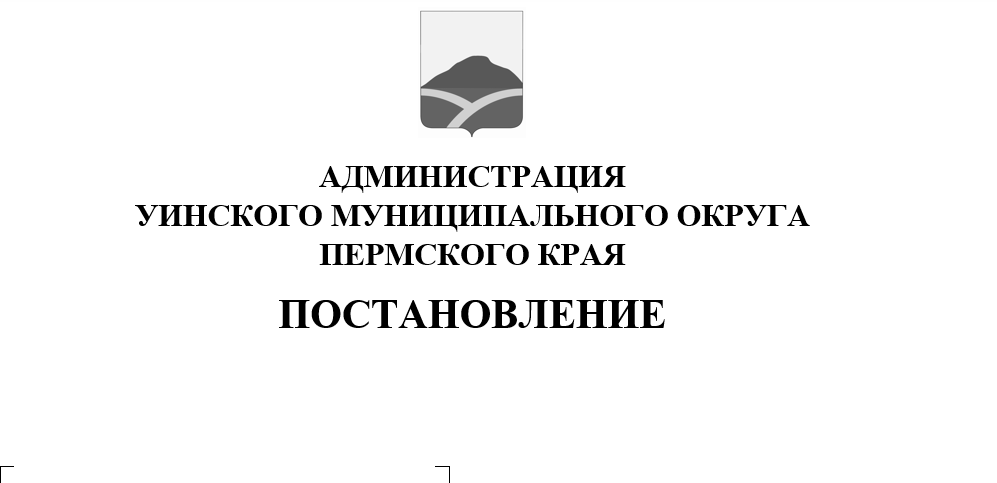 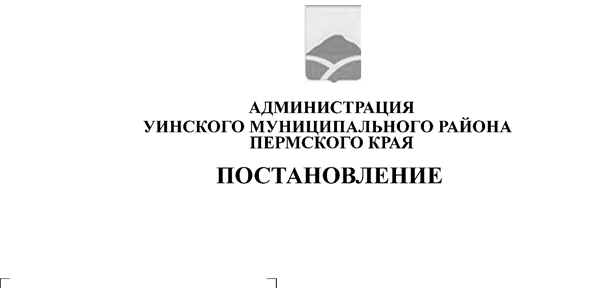 На основании Федерального закона от 06.10.2003 № 131-ФЗ «Об общих принципах организации местного самоуправления в Российской Федерации и в целях приведения в соответствие с действующим законодательством, администрация Уинского муниципального округа Пермского краяПОСТАНОВЛЯЕТ:1. Признать утратившим силу постановление администрации Уинского муниципального округа Пермского края от 28.06.2022 № 259-01-03-214 «Об утверждении Порядка предоставления субсидий из бюджета Уинского муниципального округа Пермского края субъектам малого и среднего предпринимательства в рамках муниципальной программы «Экономическое развитие Уинского муниципального округа Пермского края».2. Настоящее постановление вступает в силу со дня его официального опубликования и подлежит размещению на официальном сайте администрации Уинского муниципального округа в сети «Интернет» (http://uinsk.ru).3.  Контроль над исполнением постановления оставляю за собой.Глава муниципального округа – глава администрацииУинского муниципального округа 				             А.Н. Зелёнкин